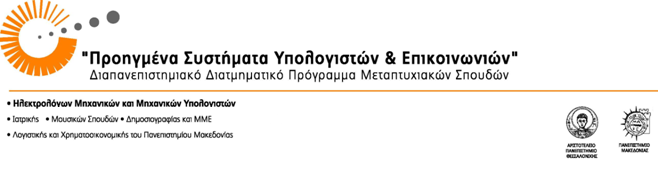 ΑΝΑΚΟΙΝΩΣΗΗ προθεσμία  υποβολής  αιτήσεων για την εισαγωγή  νέων Μεταπτυχιακών Φοιτητών στο ΔΔΠΜΣ «Προηγμένα Συστήματα Υπολογιστών και Επικοινωνιών» για το ακαδημαϊκό έτος 2019-2020, παρατείνεται έως την Παρασκευή 26 Ιουλίου 2019.Θεσσαλονίκη, 24 Ιουνίου 2019ΑΠΟ ΤΗ ΓΡΑΜΜΑΤΕΙΑ ΤΟΥ ΔΠΜΣ